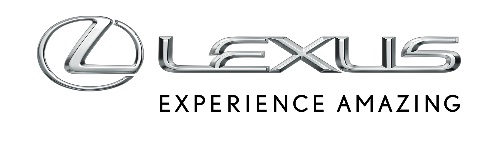 10 LIPCA 2018HYBRYDY NAPĘDZAJĄ WZROST SPRZEDAŻY LEXUSA W EUROPIE W pierwszej połowie 2018 roku Lexus Europe sprzedał 38 543 samochody, o 7% więcej niż w analogicznym okresie ubiegłego rokuPojazdy z napędem hybrydowym stanowiły 95% sprzedaży w Europie Zachodniej i ŚrodkowejDo wzrostu w znacznej mierze przyczyniły się odnowione modele NX i CT oraz niezmiennie popularny RXW Europie sprzedano ponad 1000 flagowych coupe LC od premiery modeluLexus zamierza osiągnąć w Europie roczną sprzedaż 100 tys. aut do 2020 rokuW pierwszej połowie 2018 roku Lexus odnotował wzrost sprzedaży na rynku europejskim* o 7%. Marka dostarczyła klientom 38543 pojazdów. Znaczny wzrost odnotowano na kilku kluczowych rynkach, takich jak Hiszpania (+19%), Rosja (+9%), Polska (+9%) i Wielka Brytania (+7%).Lexus jest wiodącym graczem na rynku luksusowych samochodów hybrydowych. W pierwszej połowie tego roku europejskie salony marki opuściło 24029 samochodów z napędem hybrydowym, o 5% więcej w stosunku do pierwszego półrocza 2017 r. Hybrydy stanowią 95% sprzedaży Lexusa w Europie Zachodniej i Środkowej. Europejskim bestsellerem Lexusa pozostaje odświeżony w ubiegłym roku średniej wielkości SUV NX, którego sprzedano 15365 egzemplarzy (wzrost o 15%). Drugie miejsce pod względem sprzedaży zajmuje duży SUV RX (8995 sztuk, wzrost o 2%), który od niedawna dostępny jest także w siedmiomiejscowej wersji RX L. Dobry wynik osiągnął kompaktowy hatchback CT, również odświeżony jesienią 2017 roku, którego sprzedaż wzrosła o 10% do 4831 egzemplarzy. Wprowadzając niedawno dwa flagowe modele – luksusowe coupe LC i piątą generację luksusowego sedana LS – Lexus zademonstrował przywiązanie marki do śmiałego designu, nowatorskich technologii, imponujących osiągów i najwyższej jakości wykonania. Reakcja rynku była bardzo wyraźna: w ciągu roku od premiery LC model ten przyciągnął w Europie ponad tysiąc nabywców, zaś sprzedaż LS od stycznia tego roku sięgnęła 676 egzemplarzy.*Dane o sprzedaży Lexus Europe obejmują kraje Unii Europejskiej, Norwegię, Islandię i Szwajcarię, a także Rosję, Ukrainę, Kazachstan, region Kaukazu, Turcję i Izrael.